INDICAÇÃO Nº 100/2021Assunto: Solicita a notificação de limpeza em terreno no Jardim Teresa. Senhor Presidente,INDICO ao Sr. Prefeito Municipal, nos termos do Regimento Interno desta Casa de Leis, que se digne V. Ex.ª determinar à Secretaria de Obras e Serviços Públicos que execute notificação de limpeza de terreno localizado à Rua José Carbonari, , ao lado do nº 237, pois o mato tomou conta de todo o espaço, tornando-se também espaço para acumulo de lixo e entulho, facilitando a proliferação de escorpião, aranha, baratas, ratos, etc, que estão invadindo as casas, conforme relato dos moradores.(fotos anexas)Tendo o exposto, espera-se que seja executado com urgência.SALA DAS SESSÕES, 29 de janeiro de 2021.LEILA BEDANIVereadora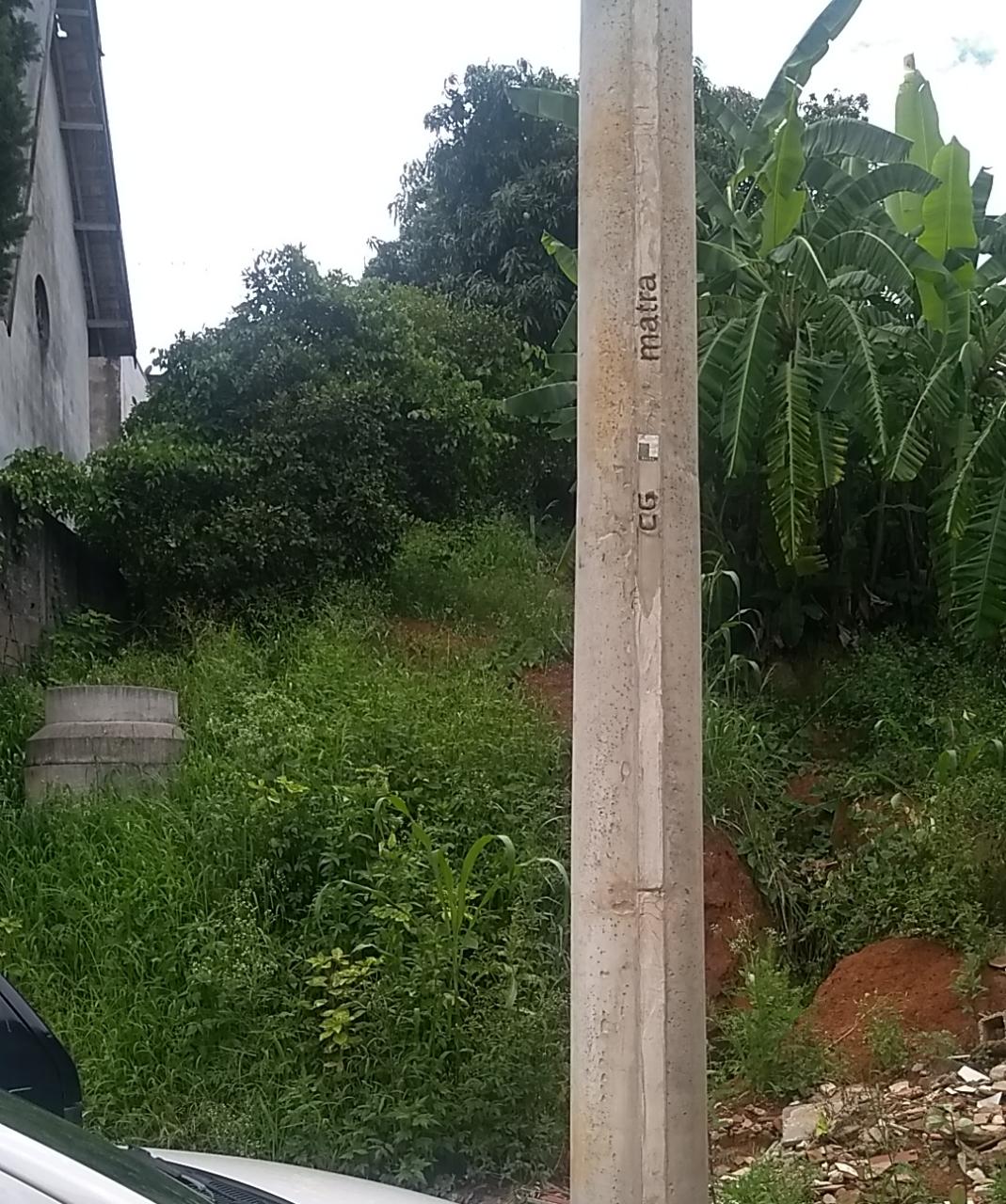 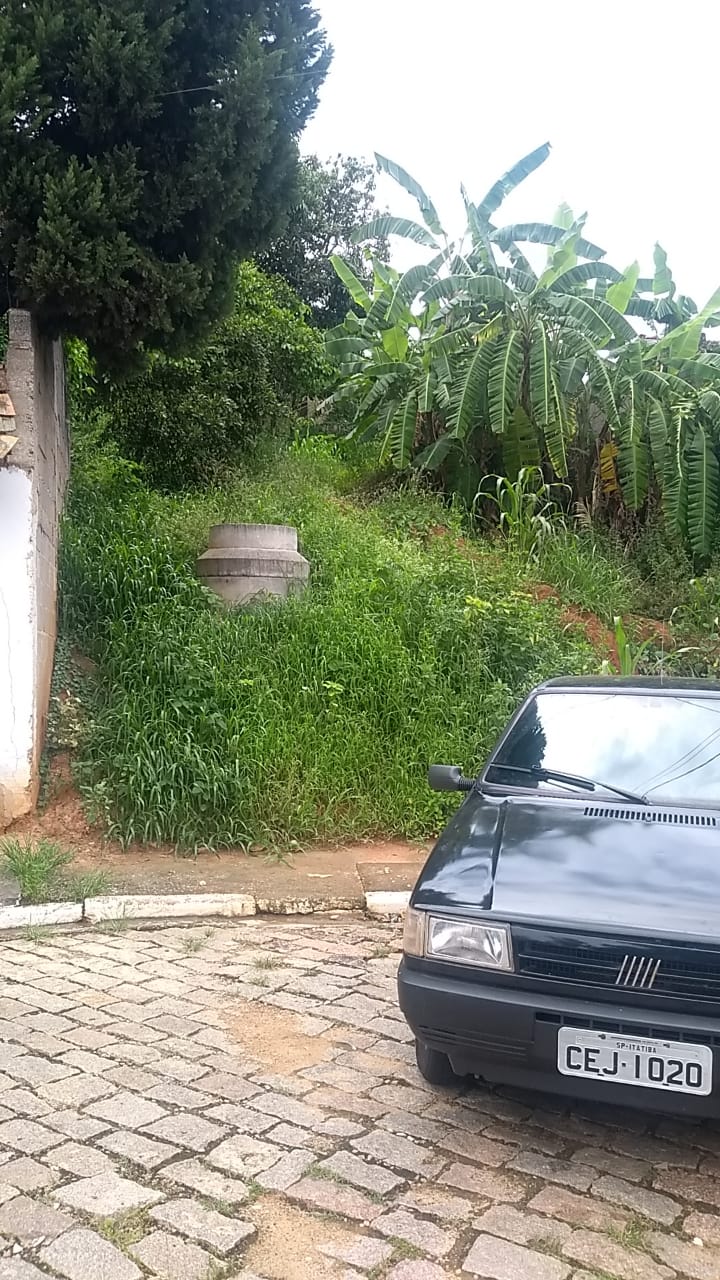 